Commit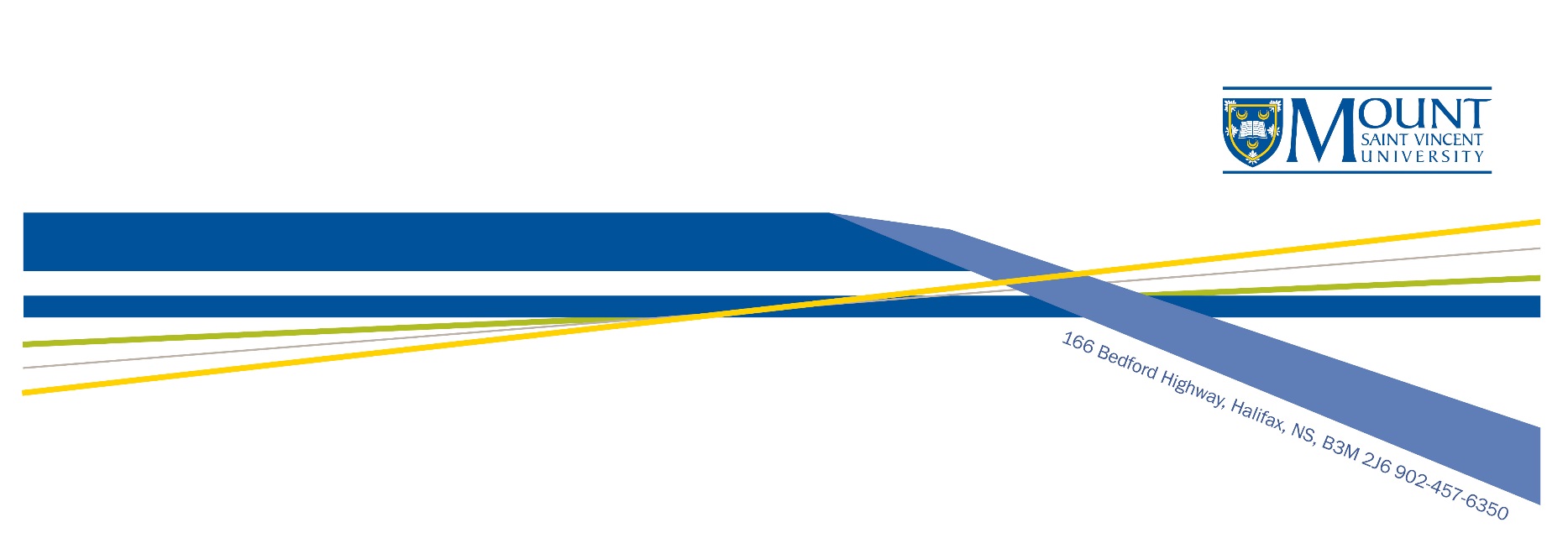 Submission Process: Researchers are asked to submit the application electronically only to ethics@msvu.ca Please note that recruitment and data collection may not begin until a certificate of Research Ethics Clearance has been issued.Researchers may only use letters and/or numbers for file names and refrain from using any special characters (e.g., #; &; etc.). All documents must be clearly labeled and reflect how they are referenced in the application.Note - a maximum of 2 attachments are permitted for submission– the application (1) and the combined appendices (2) Application packages shall only be accepted in the form of Word documents (*.doc or *.docx) or Portable Document Format (*.pdf) For details on specific submission criteria, please see Guidance Documents:REB.INFO.401 – Faculty & StaffREB.INFO.402 – Graduate StudentsREB.INFO.403 – Undergraduate StudentsAcknowledgement: The University Research Ethics Board wishes to extend its appreciation to the Saint Mary’s University Research Ethics Board for permission to embed several aspects of their ethics form into this current UREB iteration.Section A – Ethics File DetailsSection A – Ethics File Details1. Date2. Research Ethics Clearance File Number3. Is the Research Ethics Clearance status for this file current? Yes No* if No, please complete REB.FORM.003 Renewal Request and submit to the UREB along with this form3. Title of Research Study4. What is the current research status? (choose all that apply)No recruitment to date       Active recruitment  Recruitment endedActive participationParticipation endedData analysisSecondary data onlyOn holdOtherIf “Other”, please specify belowSection B – Applicant InformationSection B – Applicant Information1. Principal Investigator or Nominated Principal Investigator (see REB.INFO.001 for definitions)2. Department/Faculty3. Email Address (MSVU email only)4. Telephone Number5. Category of ResearcherIf you chose Other, please specify: *Please provide your supervisor’s or MSVU Faculty Sponsor’s information below (if applicable):*Please provide your supervisor’s or MSVU Faculty Sponsor’s information below (if applicable):6. Supervisor7. Supervisor’s Email (MSVU email only)8. Supervisor’s Telephone NumberCo-Applicants (if applicable)If more space is required, please submit a separate roster.*Note: please use REB.FORM.014 to add, remove or reposition research team members.Co-Applicants (if applicable)If more space is required, please submit a separate roster.*Note: please use REB.FORM.014 to add, remove or reposition research team members.Co-Applicants (if applicable)If more space is required, please submit a separate roster.*Note: please use REB.FORM.014 to add, remove or reposition research team members.Co-Applicants (if applicable)If more space is required, please submit a separate roster.*Note: please use REB.FORM.014 to add, remove or reposition research team members.Co-Applicants (if applicable)If more space is required, please submit a separate roster.*Note: please use REB.FORM.014 to add, remove or reposition research team members.1.1.NameName1.1.Email AddressEmail Address1.1.Institutional AffiliationInstitutional Affiliation2.2.NameName2.2.Email AddressEmail Address2.2.Institutional AffiliationInstitutional Affiliation3.3.NameName3.3.Email AddressEmail Address3.3.Institutional AffiliationInstitutional Affiliation	Research Assistant (s); Staff/Student/Other (if applicable)If more space is required, please submit a separate roster.*Note: please use REB.FORM.014 to add, remove or reposition research team members.	Research Assistant (s); Staff/Student/Other (if applicable)If more space is required, please submit a separate roster.*Note: please use REB.FORM.014 to add, remove or reposition research team members.	Research Assistant (s); Staff/Student/Other (if applicable)If more space is required, please submit a separate roster.*Note: please use REB.FORM.014 to add, remove or reposition research team members.	Research Assistant (s); Staff/Student/Other (if applicable)If more space is required, please submit a separate roster.*Note: please use REB.FORM.014 to add, remove or reposition research team members.	Research Assistant (s); Staff/Student/Other (if applicable)If more space is required, please submit a separate roster.*Note: please use REB.FORM.014 to add, remove or reposition research team members.1.NameName1.Email AddressEmail Address1.Institutional AffiliationInstitutional Affiliation2.NameName2.Email AddressEmail Address2.Institutional AffiliationInstitutional Affiliation3.NameName3.Email AddressEmail Address3.Institutional AffiliationInstitutional AffiliationSection B – Research FundingSection B – Research Funding1. Research Funding Status2. Grantor (Please select all that apply)Tri-Council (SSHRC, CIHR, NSERC) Internal  Other External (Please specify other grantors): 3. Principal Investigator on funding4. Grant Number(s)5. Grant Title if different from REB File6. Funding Period:   Start Date:  End Date : Section C – Modification RequestSection C – Modification RequestReport below all changes requested and provide a description of, and explanation for, any modifications requested to your previously approved research ethics protocol. Note: If proposed changes are to a questionnaire or interview protocol or information letter-consent form with previous ethics approval, submit the entire document and highlight the sections that are revised or added. A complete copy of any new measures or scales must be attached for ethics review. Documents to Append – Please clearly label all appendices in the same format and order that they are referred to throughout this application.Report below all changes requested and provide a description of, and explanation for, any modifications requested to your previously approved research ethics protocol. Note: If proposed changes are to a questionnaire or interview protocol or information letter-consent form with previous ethics approval, submit the entire document and highlight the sections that are revised or added. A complete copy of any new measures or scales must be attached for ethics review. Documents to Append – Please clearly label all appendices in the same format and order that they are referred to throughout this application.Protocol Methodology/Research DesignRecruitmentConsent Form/Script/Information LetterResearch Tools (e.g., surveys, interview guides)Data Management (e.g., storage or survey platforms; locations, technologies)Changes to Funding Status or DetailsOther (please specify)Section D – Signature and AgreementSection D – Signature and AgreementSection D – Signature and AgreementMy/Our signature(s) below confirms that I/we will ensure that all procedures conducted as part of this project will be conducted in accordance with the Tri-Council Policy Statement on Ethical Conduct for Research Involving Humans (TCPS) found online at  http://www.pre.ethics.gc.ca/eng/index/ as well as all relevant MSVU University Research Ethics Board policies and procedures and agree to comply with the policies and procedures outlined therein.My/Our signature(s) below confirms that I/we will ensure that all procedures conducted as part of this project will be conducted in accordance with the Tri-Council Policy Statement on Ethical Conduct for Research Involving Humans (TCPS) found online at  http://www.pre.ethics.gc.ca/eng/index/ as well as all relevant MSVU University Research Ethics Board policies and procedures and agree to comply with the policies and procedures outlined therein.My/Our signature(s) below confirms that I/we will ensure that all procedures conducted as part of this project will be conducted in accordance with the Tri-Council Policy Statement on Ethical Conduct for Research Involving Humans (TCPS) found online at  http://www.pre.ethics.gc.ca/eng/index/ as well as all relevant MSVU University Research Ethics Board policies and procedures and agree to comply with the policies and procedures outlined therein.Signature of Principal Investigator or Nominated Principal InvestigatorName: Date: Faculty Supervisor or MSVU Sponsor (if required)In the case of student research, as Faculty Supervisor, my signature below indicates that I have read and approved the application and proposal, deem the project scientifically valid and worthwhile, and agree to provide continuing and thorough supervision of the student(s). I will ensure that the level of risk inherent to the project is balanced by the level of research experience that the student researcher has. I will provide appropriate oversight to ensure that the research will be conducted in accordance with MSVU UREB's policies/procedures and that it adheres to this cleared protocol and consenting process.Faculty Supervisor or MSVU Sponsor (if required)In the case of student research, as Faculty Supervisor, my signature below indicates that I have read and approved the application and proposal, deem the project scientifically valid and worthwhile, and agree to provide continuing and thorough supervision of the student(s). I will ensure that the level of risk inherent to the project is balanced by the level of research experience that the student researcher has. I will provide appropriate oversight to ensure that the research will be conducted in accordance with MSVU UREB's policies/procedures and that it adheres to this cleared protocol and consenting process.Faculty Supervisor or MSVU Sponsor (if required)In the case of student research, as Faculty Supervisor, my signature below indicates that I have read and approved the application and proposal, deem the project scientifically valid and worthwhile, and agree to provide continuing and thorough supervision of the student(s). I will ensure that the level of risk inherent to the project is balanced by the level of research experience that the student researcher has. I will provide appropriate oversight to ensure that the research will be conducted in accordance with MSVU UREB's policies/procedures and that it adheres to this cleared protocol and consenting process.Signature of Faculty SupervisorName of Faculty Supervisor: Date: 